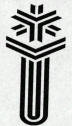 Министерство спорта Союз биатлонистов РоссииСибирский государственный университет физической культуры и спортаИНФОРМАЦИОННОЕ ПИСЬМО24-25 апреля 2013г. на базе Сибирского государственного университета физической культуры и спорта проводится   III Всероссийская научно-практическая конференция «Современная система спортивной подготовки в биатлоне».		Направления работы конференции:Планирование тренировочной нагрузки биатлонистов различной квалификации на этапах годичного цикла.Технико-тактическая подготовка биатлонистов.Общая и специальная физическая подготовка биатлонистов.Проблема восстановления в биатлоне.Психологическая подготовка биатлонистов.Научно-методическое обеспечение тренировочного процесса в биатлоне.Статья до 15-ти страниц машинописного текста должна быть напечатана на бумаге формата А 4, шрифтом 14, через 1 интервал в редакторе WORD и в электронном варианте. На первой странице по центру печатается название доклада прописными буквами, ниже справа – фамилия, инициалы автора(ов), город строчными буквами, далее тщательно отредактированный текст. Поля страниц  с каждой стороны. Все иллюстрации (рисунки, схемы, таблицы) также должны размещаться в указанных пределах. Для выделения отдельных слов, фраз или фрагментов текста используют  полужирный шрифт, курсив, полужирный курсив или разрядку (без подчеркивания). В статье должны быть выдержаны следующие разделы: ключевые слова, проблема, актуальность, цель исследования, гипотеза, задачи исследования, методы исследования, организация исследования, результаты исследования, выводы, литература (в соответствии ГОСТа 7.1-2003).    Требования к иллюстрациям. Иллюстрации в виде рисунков, графиков, схем, таблиц должны быть без фона, черно-белыми либо заштрихованными, выполненными в редакторе Word или Excel. При экспорте рисунков необходимо соблюдать последовательность действий: Правка – Специальная вставка – Excel. Подрисуночные подписи, экспликации, примечания допускается набирать  меньшим кеглем (например 12).	Заявку на участие в конференции и тезисы просим высылать в научный отдел с пометкой "Конференция" по адресу:  . Омск, ул. Масленникова, 144 или на e-mail kafedra96@mail.ru. В заявке обязательно указывается вид участия:   докладчик, только публикация. Форма заявки прилагается.Оргкомитет оставляет за собой право отбора тезисов и не публиковать тезисы, поступившие после 23 апреля 2013г.	Условия участия в конференции: расходы за счет командирующей организации.	Контактная связь:    телефон 8 (3812) 36-41-40;  36-46-48; факс 8 (3812) 36-56-54;  kafedra96@mail.ru www.sibsport.ru                 														ОргкомитетЗАЯВКАна участие во Всероссийской научно-практической конференции  «Современная система спортивной подготовки в биатлоне» 24-25 апреля 2013г.Фамилия Имя Отчество Должность Организация Ученая степень, звание Адрес (страна, город, индекс, улица)Телефон/факс (код страны, код города) E-mail Степень участия: докладчик, только публикация (подчеркнуть)Название статьи Направление конференции 